中装协〔2021〕85号                 签发人：张京跃关于邀请组团参观“FBC中国国际门窗幕墙博览会”及同期活动的通知各省、自治区、直辖市建筑装饰协会（分会），各有关单位：作为中国建筑装饰协会年度重要活动之一，FENESTRATION BAU China中国国际门窗幕墙博览会（以下简称“FBC博览会”）将于2021年11月2-5日在上海·新国际博览中心盛大举行。FBC博览会由中国建筑装饰协会、中国建筑金属结构协会、欧洲门窗协会、慕尼黑博览集团、中联慕尼（北京）国际会展有限公司共同主办，是亚太地区领先的定位于“亚太一站式门窗幕墙解决方案”的顶尖平台。FBC博览会创办于2003年，经过19年的发展，已经成长为全亚洲最大的建筑门窗幕墙系统解决方案博览会。届时将与亚洲屋面及防水领域的旗舰展——中国国际屋面和建筑防水技术展览会、专注于服务建筑师群体的平台——CADE建筑设计博览会以及汇聚了众多开发企业的地产科技博览会——RealTech国际未来地产博览会同期同地举办。四展共同构成了目前亚太最具规模和影响力的建筑系统解决方案超级联展。区别于千篇一律的建筑材料展示，本届展会不仅是亚太地区规模最大、体系最完整的建筑系统解决方案平台，更是打破了传统展会单一逻辑的构建方式，打通了从地产开发、建筑设计、建造施工、建筑细部解决方案到运维服务的建筑全生命周期，多维度的整合建筑全系资源。本届展会现场覆盖“建筑设计及新材料”、“建筑屋面”、“建筑外立面”、“建筑防水”、“建筑防火”、“建筑保温”、“建筑遮阳与通风”、“建筑密封”等全产业链解决方案，展出规模达到16.5万平米，预计吸引19万行业专业观众，超过1200家重磅企业参与展示。现场还将举办近百场峰会、论坛、沙龙及技术交流会、对接会等，共同围绕建筑各大趋势热点展开交流与探讨，这将是建筑装饰企业、室内设计师不容错过的旗舰盛会。一、FBC博览会基本信息名称：FENESTRATION BAU China中国国际门窗幕墙博览会时间：2021年11月2- 5日地点：上海新国际博览中心（上海市浦东新区花木路2345号）主办单位：中国建筑装饰协会   中国建筑金属结构协会欧洲门窗协会                慕尼黑博览集团        中联慕尼 (北京) 国际会展有限公司同期举办：CADE建筑设计博览会RealTech国际未来地产博览会R&W中国国际屋面和建筑防水技术展览会二、展览展示本届展会不再是传统的产品展示方式，而是更多采取了沉浸式体验的场景打造，将新材料、新技术、新工艺、新结构进行了富有层次的多维呈现。（一）建筑门窗幕墙系统解决方案当前建筑行业发展步入新赛道，把握行业发展趋势并提前布局，专注产品革新与升级成为各企业的发展主题。2021FBC博览会展品涵盖各类系统门窗、幕墙系统、建筑玻璃、外墙材料、建筑遮阳、门及门控系统、密封产品、隔热材料、五金配套件、生产设备等相关领域，从材料供应、生产制造到系统集成，为建筑装饰及工程领域提供一站式门窗幕墙系统解决方案。1. 建筑外立面/建筑遮阳/建筑防火解决方案—N32. 系统门窗及创新解决方案—N4、N53. 定制门窗及创新解决方案—E6、E74. 五金/密封解决方案—N1、N2关键词：技术革新、产品创新、绿色低碳、智能化（二）同期其他建筑解决方案1. 建筑屋面及防水解决方案- W1、W2、W3关键词：新型屋面系统、建筑光伏系统、绿色建筑2. 建筑设计及创新材料解决方案—W5关键词：数字科技、城市更新、室内外一体化、绿色双碳3. 地产综合解决方案—W4关键词： 绿色健康、城市运营、智能智慧、工业建造三、会议活动1. 中国幕墙设计与施工高峰论坛——超复杂幕墙案例的实践时间：2021年11月1日  地点：上海 • 浦东星河湾酒店中国幕墙设计与施工高峰论坛将剖析最高难度的幕墙施工案例、汇聚最知名的顶尖幕墙工程单位：中建深装、江河、金螳螂、方大建科等，解析当前最新、最热的幕墙典型案例，如国会二期、上港风塔、重庆太阳座、深圳前海国际会议中心、山西未来能源馆、河南科技馆等施工难点，带来超复杂幕墙工程的新技术、新工艺及建造新趋势。2. BCC中国国际建筑科技大会——建筑设计理念的重塑时间：2021年11月2-4日地点：上海新国际博览中心 W5馆在未来的25年里，生活和工作方式的转变、人口以及气候的变化等带来的挑战促使着人们重新思考：如何更好的设计未来的建筑。2021年BCC中国国际建筑科技大会特别邀请：王建国、吴志强、张利、李翔宁、Steven Smit、张岳、Chris Hardie、吴晨、章明、宋晔皓等国内外知名建筑大师，就城市发展与公共空间、高质量建筑、建筑人文尺度、建筑与都市生活：韧性与可持续、智能公共建筑等几个主题进行精彩演绎及解读，带来全新的设计理念与行业思考。3. 筑幕——幕墙技术与新品主题特展区及系列沙龙时间：2021年11月2-5日地点：上海新国际博览中心 N3馆该展区由中国建筑装饰协会幕墙工程分会与中联慕尼联合主办，特邀建筑帷幕领域颇有建树的资深建筑师罗忆及其所在的工作室作为总策展人、幕墙施工领域享有盛誉的苏州金螳螂幕墙有限公司做深化设计单位。该主题展区拟邀请竹钢、建筑光伏、铝塑板、玻璃、陶板/碳砖、阳极氧化板、金属铝板等十余家新材料企业场景化展示不同材料的可塑性及技术节点，同时还将针对幕墙设计理念、超高难度案例、创新材料应用等方向展开为期3天的沙龙活动，以期促进建筑设计、幕墙设计、材料加工、幕墙施工等全产业链中不同角色的互通交融，打造幕墙行业独具引领性的有机融合的桥梁。4. Fenestration Days China 中国国际门窗幕墙高级研讨会时间：2021年10月31-11月1日地点：上海 • 浦东星河湾酒店主题：“双碳”驱动 | 门窗幕墙行业技术革新与变局突围创办于2003年，FDC中国国际门窗幕墙高级研讨会目前已经是全亚洲最高端的门窗幕墙专业技术型研讨会，于展会前两天举办。本届研讨会特设“双碳驱动-门窗幕墙政策与标准解读”、“建筑门窗幕墙行业革新趋势”、“门窗产品力迭代与技术革新”、“工装&家装转型与技术思考”等专场，以多维视角对于行业热议话题和技术痛点进行极具前瞻性的专业解读，旨在为工程单位技术及施工人员提供最前沿的行业观察及最行之有效的问题解决方案。5.  建筑门窗安装演示时间：2021年11月2-4日地点：上海 • 新国际博览中心 E6馆门窗三分制作、七分安装。工程及家装项目中，由于技术工人良莠不齐、门窗安装不到位导致出现漏气、漏水、漏风等问题频频发生，而建筑安全隐患事故更是引发了行业乃至全社会的关注。建筑门窗安装演示不仅带来不同类型建筑的门窗安装工法技艺，还会更加深入到技术与性能，关注“最后1毫米”的密封保温等门窗细部操作。6. 首届中国青年屋面工（防水工）冠军赛时间：2021年11月2日-11月4日地点：上海 • 新国际博览中心W3馆为全方位展现不同类型屋面系统的安装工法和标准化施工技术，特创立首届中国青年屋面工（防水工）冠军赛。“屋面冠军赛”将设置“平屋面”和“坡屋面”两大赛区，预计将有18只队伍参与角逐。大赛同期，将设有建筑防水施工研讨会，专门针对防水性能创新、防渗漏治理、防水痛点等进行面对面剖析。四、主办单位联系方式FBC博览会是协会服务于会员企业的重要平台，请各会员单位积极做好2021FBC博览会的参观组织工作，组织企业相关部门负责人到场参观。同时，企业还可以申请参加各项同期活动，所有协会会员单位通过协会报名免费、自愿参加。报名方式如下：1. 个人报名请直接扫描下方二维码进行预登记；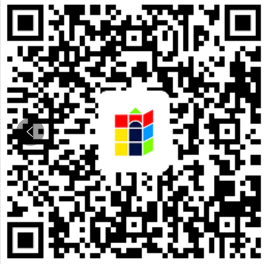 2. 团组报名请填写附件《FBC2021中国国际门窗幕墙博览会团体参观登记表》，并于2021年10月15日前发送至组委会指定邮箱。FBC中国国际门窗幕墙博览会组委会中联慕尼（北京）国际会展有限公司联系人：苗青芬、邹宇飞电话：010-84719580转866、010-84719580转818邮箱：sunny.miao@mmuexpo.com；brian.zou@mmuexpo.com中国建筑装饰协会联系人：高俊电话：010-88389184                                 中国建筑装饰协会                                 2021年9月23日      附件：FBC2021中国国际门窗幕墙博览会团体参观登记表2021年11月2-5日    上海新国际博览中心（浦东新区花木路2345号）备注：1.*为必填项，根据疫情防控要求，请务必准确填写个人真实身份信息，避免因错误信息导致无法入场。2. 团体登记尊享：免现场199元付费门票，快速入场；专人服务提前沟通，定制参观路线，与展商一对一深度洽谈；组团到场30人以上，主办方免费提供上海本地专车接送及专属横幅拍照留念。3. 提交登记表或有任何疑问，请联系：brian.zou@mmuexpo.com/ sunny.miao@mmuexpo.com, 15910854287/13811635466.团长及团员信息团长及团员信息团长及团员信息团长及团员信息团长及团员信息团长及团员信息团长及团员信息团长及团员信息序号身份姓名*公司名称*部门及职务*身份证号*(务必准确)手机号*邮箱*1团长2团员3团员4567891011121314151617181920